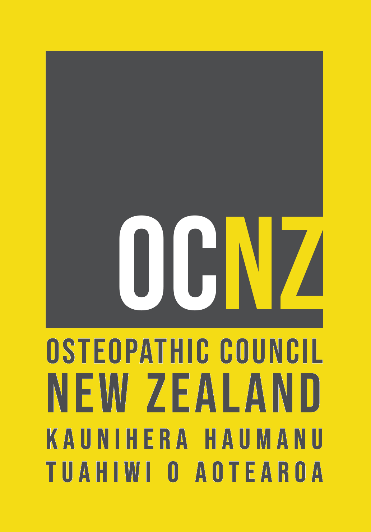 Name:	Covering the CPD cycle from: 1 April 2021 – 31 March 2023Year 1Date of activityActivityDuration of activityReflectionDocumentation typeDocumentation saved to file?Year 2Date of activityActivityDuration of activityReflectionDocumentation typeDocumentation saved to file?